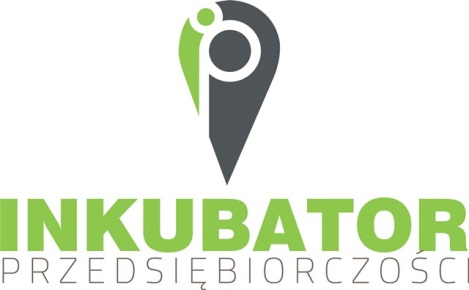 UROCZYSTE OTWARCIE INKUBATORA PRZEDSIĘBIORCZOŚCIFUNDACJI ROZWOJU LUBELSZCZYZNYHonorowy Patronat nad uroczystością objęli:Pan Marceli Niezgoda, Podsekretarz Stanu w Ministerstwie Infrastruktury i RozwojuPan Sławomir Sosnowski, Marszałek Województwa LubelskiegoPan dr Krzysztof Żuk, Prezydent Miasta LublinRAMOWY PROGRAM WYDARZENIA W DNIU 24.09.2015 roku9:30 - 10:00REJESTRACJA UCZESTNIKÓW 10:00 - 10:30Uroczyste otwarcie spotkania: dr inż. Henryk Łucjan, Prezes Zarządu Fundacji Rozwoju LubelszczyznyPoświęcenie obiektu przez Ks. Arcybiskupa Stanisława Budzika, Metropolitę Lubelskiego10:30 - 11.30Wystąpienia inauguracyjne gości honorowych:Krzysztof Hetman, Poseł do Parlamentu EuropejskiegoMarceli Niezgoda, Podsekretarz Stanu w Ministerstwie Infrastruktury i RozwojuGrażyna Henclewska, Podsekretarz Stanu w Ministerstwie GospodarkiSławomir Sosnowski, Marszałek Województwa Lubelskiegodr Krzysztof Żuk, Prezydent Miasta Lublin11.30 - 11.45Prezentacja oferty Fundacji Rozwoju Lubelszczyzny i Inkubatora Przedsiębiorczości 11.45 - 12.15Przerwa kawowa12.15 - 13.00„Przedsiębiorczość i komercjalizacja wyników badań naukowych: podstawy tworzenia firm start-up. Doświadczenia Finlandii i wnioski dla Lubelszczyzny”dr inż. Janusz Marszalec, Prezes Centrum Edisona  Sp. z o.o.13.00 – 13.15„Przedsiębiorczość w województwie lubelskim w świetle danych statystycznych”dr Krzysztof Markowski, Dyrektor Urzędu Statystycznego w LubliniePANELE DYSKUSYJNE13.15 – 14.00„Konkurencyjność i innowacyjność województwa lubelskiego - wyzwania rozwojowe XXI wieku”Moderator: Agnieszka Domańska-Sienkiewicz, Dyrektor Inkubatora PrzedsiębiorczościPrelegenci:14.00 - 14.4514.45 - 15.45„Rola instytucji otoczenia biznesu i organizacji przedsiębiorców we wspieraniu rozwoju społeczno-gospodarczego regionu”Moderator: dr inż. Adam Włodarczyk, Uniwersytet Przyrodniczy w LubliniePrelegenci:Jerzy Nazaruk, Wiceprezes Zarządu Lubelskiej Fundacji Rozwoju, Klaster Instytucji Otoczenia BiznesuAgnieszka Gąsior-Mazur, Prezes Stowarzyszenia Lubelski Klub BiznesuZbigniew Kmicic, Prezes Związku Pracodawców Ziemi Lubelskiej, Wiceprezydent Pracodawców RP Dariusz Jodłowski, Prezes Zarządu Pracodawców Lubelszczyzny „Lewiatan”, Prezes Zarządu Rady Przedsiębiorczości LubelszczyznyMaciej Maniecki, Pełnomocnik Prezydenta Miasta Lublin ds. Współpracy z PrzedsiębiorcamiZbigniew Michalak, Prezes Stowarzyszenia Lubelskie Forum Pracodawców15.45 - 16.30„Energetyka odnawialna i budownictwo pasywne - perspektywy i szanse rozwoju”Moderator: dr inż. Piotr Kowalewski, Dyrektor Działu Wspierania Innowacji w Fundacji Rozwoju LubelszczyznyPrelegenci:16.30 - 16.45Podsumowanie spotkania